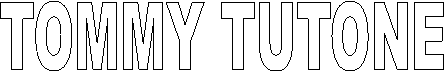 Backline Requirements   6/18LEAD GUITAR 1) MARSHALL JCM 800  OR MARSHALL JVM410H OR SIMILAR AMP WITH EFFECTS LOOP. 50 or 100 Watt + Reverb with 1) MARSHALL angled 4X12 CABINET1) – 25’ 1/4” GUITAR CABLE1) – 2’ SPEAKER CABLE1) -- AC POWER NEAR STRAIGHT VOCAL MIC STAND2) – GUITAR STANDS RHYTHM GUITAR – TOMMY  (2 combo Amps) 1) MARSHALL JCM 800 or JCM900 COMBO WITH 2X12’S (no Valvestate), or comparable 50W 2X12 WITH APPROVAL.  PLUS                 1) VOX AC 30 please test it!  (with tube not Valvetronix)1) – 25’ 1/4” GUITAR CABLE1) -- AC POWER NEAR STRAIGHT VOCAL MIC STAND1) – GUITAR STAND BASS 1) AMPEG SVT CLASSIC ALL TUBE HEAD with 1) SVT 8x10 BASS CABINET1) – 25’ 1/4” GUITAR CABLE1) – 2’ SPEAKER CABLE1) – GUITAR STANDDRUMS 1) -- 5 PC U.S. PRO DRUMKIT:  GRETSCH, LUDWIG, DW, SONOR.  Nothing from Asia. 1) – 26” KICK DRUM.    Aquarian Super Kick 2 or Pinstripe batter.1) – 8 X 14” WOOD SNARE DRUM. Coated Ambassador batter.1) – 10” MOUNTED TOM  BOTH TOMS MOUNTED ON TRIPOD STAND  Clear Ambassador batter.1) – 13” MOUNTED TOM  BOTH TOMS MOUNTED ON TRIPOD STAND   Clear Ambassador batter.1) – 20” OR 18” FLOOR TOM W/ LEGS   Clear Ambassador batter.1) – SET OF ZILDJIAN 14” HI HATS K or A series. No ZBT or Sabian1) – 20” ZILDJIAN RIDE CYMBAL Ping, Not heavy. K or A series. No ZBT or Sabian1) – 17” ZILDJIAN CRASH CYMBAL: Medium. K or A series. No ZBT or Sabian1) – 18” ZILDJIAN CRASH CYMBAL: Medium. K or A series. No ZBT or Sabian1) – BIG ASS LP COWBELL with mount that clamps to cymbal stand.1) – 3 LEG HI HAT STAND1) – DW 5000 KICK DRUM PEDAL1) – HIGH QUALITY DRUM THRONE round, not saddle type1) – SNARE DRUM STAND3) – BOOM CYMBAL STANDS1) – 8’ x 8’ x 16”-24” DRUM RISER1) – DRUM CARPET         – SPARE BASS PEDAL & SNARE DRUM